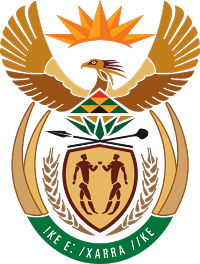 MINISTRY FOR COOPERATIVE GOVERNANCE AND TRADITIONAL AFFAIRSREPUBLIC OF SOUTH AFRICANATIONAL ASSEMBLYQUESTIONS FOR WRITTEN REPLYQUESTION NUMBER 2017/771Mr M R Bara (DA) to ask the Minister of Cooperative Governance and Traditional Affairs:What is the current overall municipal debt of each municipality in the country?											NW830EREPLY:The overall municipal debt, as at 31 January 2017, is as follows.Name of MunicipalityCurrentOverdueTotalEASTERN CAPER 430 667 207R 371 388 892R 802 056 0991ALFRED NZO DISTRICT MUNICIPALITY-R 11 912R 77 535R 65 6232AMAHLATHI LOCAL MUNICIPALITYR 2 020 013R 0R 2 020 0133AMATHOLE DISTRICT MUNICIPALITYR 314 812R 1 938 976R 2 253 7884BAVIAANS LOCAL MUNICIPALITYR 36 974R 0R 36 9745BLUE CRANE ROUTE LOCAL MUNICIPALITYR 5 960 749R 0R 5 960 7496BUFFALO CITY METROPOLITANR 111 486 560R 0R 111 486 5607CACADU MUNICIPALITYR 12 880R 0R 12 8808CALA TOWN COUNCILR 0R 9R 99CHRIS HANI DISTRICT MUNICIPALITYR 108 426R 79 959R 188 38510DR BEYERS NAUDÉ LOCAL MUNICIPALITYR 7 155 493R 21 626 373R 28 781 86511ELUNDINI LOCAL MUNICIPALITYR 53R 0R 5312EMALAHLENI LOCAL MUNICIPALITYR 0R 6 176R 6 17613ENGCOBO MUNICIPALITYR 215 315R 0R 215 31514ENOCH MGIJIMA LOCAL MUNICIPALITY-R 63 047R 0-R 63 04715GREAT KEI LOCAL MUNICIPALITYR 690 293R 130 607R 820 90016INTSIKA YETHU MUNICIPALITY FBER 196 047R 0R 196 04717INXUBA YETHEMBA LOCAL MUNICIPALITYR 5 548 125R 38 849 753R 44 397 87818JOE GQABI DISTRICT MUNICIPALITY-R 2R 0-R 219KING SABATA DALINDYEBO MUNICIPALITYR 19 863 393R 62 535 733R 82 399 12620KOUGA LOCAL MUNICIPALITYR 17 209 944R 0R 17 209 94421KOU-KAMMA MUNICIPALITYR 401 207R 1 537 527R 1 938 73422LUKHANJI LOCAL MUNICIPALITYR 0R 19 433R 19 43323MAKANA LOCAL MUNICIPALITYR 7 216 855R 46 860 682R 54 077 53724MATATIELE LOCAL MUNICIPALITYR 3 099 456R 271 137R 3 370 59325MBASHE MUNICIPALITY FBER 0R 0R 026MBIZANA LOCAL MUNICIPALITYR 84 720R 0R 84 72027MHLONTLO MUNICIPALITY FBER 0R 0R 028MNQUMA MUNICIPALITY FBER 0R 0R 029NDLAMBE LOCAL MUNICIPALITYR 4 299 301R 0R 4 299 30130NELSON MANDELA BAY METROPOLITANR 229 482 560R 385R 229 482 94531NGQUSHWA MUNICIPALITY FBER 200 100R 0R 200 10032NTHABANKULU LOCAL MUNICIPALITYR 21 676R 29 622R 51 29933NYANDENI LOCAL MUNICIPALITY FBER 4 527R 4 151R 8 67834O R TAMBO MUNICIPALITY-R 32 822R 45 121R 12 29935PORT ST JOHNS MUNICIPALITY FBER 0R 0R 036QAUKENI MUNICIPALITY FBER 0R 0R 037QUMBU MUNICIPALITY (MHLONTLO)R 0R 0R 038RAYMOND MHLABA LOCAL MUNICIPALITYR 5 937 794R 70 380 549R 76 318 34339SAKHISIZWE LOCAL MUNICIPALITYR 127 867R 39 095R 166 96240SENQU LOCAL MUNICIPALITY-R 2R 8 815R 8 81341SUNDAYS RIVER VALLEY MUNICIPALITYR 1 341 772R 0R 1 341 77242TSOLWANA MUNICIPALITYR 0R 0R 043UKHAHLAMBA DISTRICT MUNICIPALITY-R 7R 0-R 744UMZIMVUBU MUNICIPALITYR 3 542R 79 829R 83 37145WALTER SISULU LOCAL MUNICIPALITYR 7 743 561R 126 867 425R 134 610 98646XHOKONXA WEIR (O.R TAMBO DISTR ICT MUNICIPALITY)-R 9 015R 0-R 9 015FREE STATER 319 549 397R 4 339 870 442R 4 659 419 83947BRANDFORT MUNISIPALITEITR 20 520R 4 393R 24 91448CENTLEC MUNICIPALITYR 1 603 885R 0R 1 603 88549DIHLABENG  MUNICIPALITYR 11 892 987R 122 046 046R 133 939 03250HARRISMITH MUNISIPALITEIT-R 1 732R 0-R 1 73251KOPANONG  MUNICIPALITYR 3 515 246R 728 750R 4 243 99552LETSEMENG LOCAL MUNICIPALITYR 169 098R 304 311R 473 40953MAFUBE  MUNICIPALITYR 6 175 306R 56 505 801R 62 681 10854MALUTI A PHOFUNG  MUNICIPALITYR 53 193 650R 1 678 505 109R 1 731 698 76055MANGAUNG MUNICIPALITYR 112 391 255R 80 347R 112 471 60256MANTSOPA LOCAL MUNICIPALITYR 4 121 217R 93 874 389R 97 995 60557MASILONYANA  MUNICIPALITYR 2 922 409R 33 823 510R 36 745 91958MATJHABENG  MUNICIPALITYR 47 209 112R 1 206 373 462R 1 253 582 57459METSIMAHOLO LOCAL MUNICIPALITY (including Deneysville)R 15 340 373R 1 142 693R 16 483 06660MOHOKARE MUNICIPALITYR 11 383R 0R 11 38361MOQHAKA MUNICIPALITY (including Steynsrus)R 19 092 367R 124 657 289R 143 749 65662NALA LOCAL MUNICIPALITYR 7 535 804R 161 435 136R 168 970 94063NALEDI LOCAL MUNICIPALITY-R 43 394R 657 186R 613 79264NGWATHE LOCAL MUNICIPALITYR 21 323 553R 644 036 624R 665 360 17765NKETOANA LOCAL MUNICIPALITYR 5 486 982R 117 194 971R 122 681 95466PHUMELELA  MUNICIPALITYR 2 283 258R 63 839 355R 66 122 61467SETSOTO LOCAL MUNICIPALITYR 640 268R 4 124 735R 4 765 00368SMITHFIELD MUNISIPALITEITR 0R 0R 069TOKOLOGO LOCAL MUNICIPALITYR 2 201 103R 25 714 014R 27 915 11870TSWELOPELE LOCAL MUNICIPALITYR 2 464 746R 4 822 319R 7 287 065GAUTENGR 2 137 493 037R 511 355 496R 2 648 848 53371CITY OF TSHWANE METROPOLITANR 572 018 050R 39 104R 572 057 15472CITY POWER JOHANNESBURGR 607 949 213R 2 629 472R 610 578 68573EKURHULENI METROPOLITAN COUNCILR 706 757 916R 80R 706 757 99674EMFULENI LOCAL MUNICIPALITYR 111 479 492R 112 993 570R 224 473 06275GREATER JHB. TRANS. METROPOLITANR 0R 0R 076JOHANNESBURG WATERR 4 964 062R 0R 4 964 06277KUNGWINI LOCAL MUNICIPALITYR 558 803R 31R 558 83478LESEDI LOCAL MUNICIPALITYR 15 240 263R 19 156 736R 34 396 99979MERAFONG CITY LOCAL MUNICIPALITYR 16 491 239R 99 138 730R 115 629 96880MIDRAND TOWN COUNCIL(LORD KHANYILE )R 19 097R 0R 19 09781MIDVAAL LOCAL MUNICIPALITYR 16 137 215R 0R 16 137 21582MOGALE CITY LOCAL MUNICIPALITYR 49 907 300R 127 731 490R 177 638 79083NOKENG TSA TAEMANE LOCAL MUNICIPALITYR 1 261 376R 205 805R 1 467 18184RANDFONTEIN LOCAL MUNICIPALITYR 29 020 498R 149 126 454R 178 146 95285SEDIBENG LOCAL MUNICIPALITY (MPHATLATSANE THEATRE)R 10 613R 0R 10 61386WESTONARIA LOCAL MUNICIPALITYR 5 677 901R 334 023R 6 011 924KWAZULU NATALR 1 088 182 004R 76 239 611R 1 164 421 61587ABAQULUSI LOCAL MUNICIPALITYR 11 789 463R 0R 11 789 46388AMAJUBA DISTRICT MUNICIPALITYR 151 206R 143 413R 294 61989DANNHAUSER LOCAL MUNICIPALITYR 0R 0R 090DR NKOSAZANA DLAMINI ZUMA LOCAL MUNICIPALITYR 130 133R 0R 130 13391EDUMBE LOCAL MUNICIPALITYR 2 790 810R 2 657 804R 5 448 61492EMADLANGENI LOCAL MUNICIPALITY (incl Utrecht)R 0R 0R 093EMNAMBITHI/LADYSMITH MUNICIPALITYR 15 480 303R 18 066R 15 498 36994ENDUMENI LOCAL MUNICIPALITYR 6 118 608R 0R 6 118 60895ETHEKWINI METROPOLITANR 681 001 972R 281 331R 681 283 30396EZINGOLENI LOCAL MUNICIPALITYR 27 658R 0R 27 65897GREATER KOKSTAD LOCAL MUNICIPALITY-R 1 633R 0-R 1 63298HARRY GWALA DISTRICT MUNICIPALITY (including Sisonke)-R 1 509 507R 58 207-R 1 451 30199HIBISCUS COAST MUNICIPALITYR 7 998 312R 0R 7 998 312100HLABISA LOCAL MUNICIPALITYR 29 416R 53 880R 83 295101ILEMBE DISTRICT MUNICIPALITYR 229 830R 0R 229 830102IMBABAZANE LOCAL MUNICIPALITYR 25R 1 728R 1 753103IMPENDLE LOCAL MUNICIPALITYR 0R 0R 0104INDAKA MUNICIPALITYR 227 488R 693 600R 921 088105INGWE MUNICIPALITYR 133 801R 13 646R 147 447106INKOSI LANGALIBALELE LOCAL MUNICIPALITYR 69 485R 0R 69 485107JOZINI MUNICIPALITYR 75 934R 23 024R 98 958108KWA SANI MUNICIPALITYR 20 417R 0R 20 417109KWADUKUZA LOCAL MUNICIPALITYR 47 334 135R 0R 47 334 135110MANDENI LOCAL MUNICIPALITYR 0R 817 219R 817 219111MAPHUMULO MUNICIPALITYR 60 042R 57 739R 117 782112MKHAMBATHINI MUNICIPALITYR 0R 0R 0113MPOFANA LOCAL MUNICIPALITYR 28 302 858R 3 415 843R 31 718 701114MSINGA MUNICIPALITYR 4 690R 18 212R 22 902115MSUNDUZI, MUNICIPALITYR 113 654 122R 671 547R 114 325 668116MTHONJANENI LOCAL MUNICIPALITYR 0R 0R 0117MTUBATUBA LOCAL MUNICIPALITYR 11 077R 0R 11 077118NDWEDWE LOCAL MUNICIPALITYR 60 442R 0R 60 442119NEWCASTLE LOCAL MUNICIPALITYR 41 108 187R 73 240R 41 181 427120NKANDLA LOCAL MUNICIPALITYR 1 112 027R 0R 1 112 027121NONGOMA LOCAL MUNICIPALITYR 0R 0R 0122NQUTHU LOCAL MUNICIPALITYR 0R 0R 0123NTAMBANANA LOCAL MUNICIPALITYR 37 737R 2 374R 40 110124OKHAHLAMBA LOCAL MUNICIPALITYR 17 644R 0R 17 644125RICHMOND TOWN BOARDR 0R 0R 0126THE BIG 5 FALSE BAY LOCAL MUNICIPALITYR 18 364R 18 789R 37 152127UBUHLEBEZWE MUNICIPALITYR 14 831R 0R 14 831128UGU DISTRICT MUNICIPALITYR 126 127R 20 807R 146 934129ULUNDI LOCAL MUNICIPALITYR 5 782 060R 62 913 521R 68 695 581130UMDONI LOCAL MUNICIPALITY-R 10 478R 0-R 10 478131UMFOLOZI LOCAL MUNICIPALITY (including Mbonambi)R 0R 20 780R 20 780132UMGUNGUNDLOVU DISTRICT MUNICIPALITYR 5 794R 22 058R 27 852133UMHLABUYALINGANA LOCAL MUNICIPALITYR 0R 0R 0134UMHLATHUZE LOCAL MUNICIPALITYR 100 514 211R 317 485R 100 831 696135UMKHANYAKUDE DISTRICT MUNICR 1 092 591R 11 609R 1 104 201136UMLALAZI LOCAL MUNICIPALITYR 3 668 467R 0R 3 668 467137UMNGENI LOCAL MUNICIPALITYR 0R 0R 0138UMSHWATHI MUNICIPALITYR 92 579R 0R 92 579139UMTSHEZI LOCAL MUNICIPALITYR 12 975 267R 79R 12 975 346140UMUZIWABANTU LOCAL MUNICIPALITYR 0R 0R 0141UMVOTI MUNICIPALITYR 3 403 663R 0R 3 403 663142UMZIMKULU LOCAL MUNICIPALITYR 0R 1 592R 1 592143UMZINYATHI DISTRICT MUNICIPALITYR 689 198R 1R 689 199144UMZUMBE LOCAL MUNICIPALITYR 173 902R 0R 173 902145UPHONGOLA LOCAL MUNICIPALITY-R 190R 0-R 190146UTHUKELA DISTRICT MUNICIPALITYR 2 359 858R 77 113R 2 436 971147UTHUNGULU DISTRICT MUNICIPALITYR 111 048R 0R 111 048148VULAMEHLO MUNICIPALITYR 652R 29 142R 29 794149ZULULAND DISTRICT MUNICIPALITYR 697 376R 3 805 763R 4 503 139LIMPOPOR 139 775 547R 488 707 883R 628 483 430150AGANANG MUNICIPALITY-R 89 363R 0-R 89 363151BA-PHALABORWA MUNICIPALITYR 201 761R 5 479 597R 5 681 358152BELA-BELA LOCAL MUNICIPALITYR 7 194R 547 963R 555 157153BLOUBERG MUNICIPALITYR 2 289 577R 0R 2 289 577154CAPRICORN DISTRICT MUNICIPALITY-R 712 005R 77 968-R 634 037155ELIAS MOTSOALEDI LOCAL MUNICIPALITYR 5 514 299R 0R 5 514 299156EPHRAIM MOGALE LOCAL MUNICIPALITYR 2 622 735R 0R 2 622 735157FETAKGOMO,MUNICIPALITYR 207 484R 14 019R 221 504158GREATER GIYANI, MUNICIPALITY FBER 739 091R 0R 739 091159GREATER LETABA LOCAL MUNICIPALITYR 1 082 187R 0R 1 082 187160GREATER TUBATSE MUNICIPALITYR 14 108R 0R 14 108161GREATER TZANEEN MUNICIPALITYR 23 920 478R 3 388R 23 923 867162LEPELLE NKUMPI MUNICIPALITYR 5 501R 0R 5 501163LEPHALALE LOCAL MUNICIPALITYR 10 150 997R 0R 10 150 997164MAKHADO LOCAL MUNICIPALITYR 17 036 087R 0R 17 036 087165MAKHUDUTHAMAGA,MUNICIPALITYR 16 925R 0R 16 925166MARULENG LOCAL MUNICIPALITYR 19 818R 0R 19 818167MODIMOLLE LOCAL MUNICIPALITYR 9 159 252R 78 899 132R 88 058 385168MOGALAKWENA MUNICIPALITYR 20 522R 0R 20 522169MOLEMOLE LOCAL MUNICIPALITYR 0R 1 752R 1 752170MOOKGOPHONG LOCAL MUNICIPALITYR 4 710 201R 91 434 936R 96 145 136171MUSINA LOCAL MUNICIPALITYR 1 321 848R 116 222 108R 117 543 956172MUTALE MUNICIPALITYR 52 335R 178 556R 230 892173POLOKWANE MUNICIPALITYR 50 166 213R 30 254R 50 196 467174SEKHUKHUNE DISTRICT MUNICIPALITYR 1 388 716R 0R 1 388 716175THABAZIMBI LOCAL MUNICIPALITYR 7 570 210R 195 818 209R 203 388 418176THULAMELA MUNICIPALITYR 244 327R 0R 244 327177VHEMBE DISTRICT MUNICIPALITYR 2 115 048R 0R 2 115 048MPUMALANGAR 270 424 003R 2 251 461 991R 2 521 885 995178ALBERT LUTHULI LOCAL MUNICIPALITYR 3 889 475R 19 209 558R 23 099 033179BUSHBUCKRIDGE LOCAL MUNICIPALITYR 1 666 967R 1 715 855R 3 382 822180DIPALESENG LOCAL MUNICIPALITYR 4 218 608R 12 468 889R 16 687 498181DR J S MOROKA MUNICIPALITYR 0R 0R 0182EMAKHAZENI LOCAL MUNICIPALITYR 3 987 872R 38 241 350R 42 229 222183EMALAHLENI LOCAL MUNICIPALITYR 69 287 973R 937 910 681R 1 007 198 654184GOVAN MBEKI MUNICIPALITYR 39 867 473R 352 173 797R 392 041 271185LEKWA LOCAL MUNICIPALITY-R 56 529R 277 421 021R 277 364 492186MBOMBELA LOCAL MUNICIPALITYR 53 124 382R 30 822 100R 83 946 482187MKHONDO LOCAL MUNICIPALITYR 8 601 619R 44 000 000R 52 601 619188MSUKALIGWA LOCAL MUNICIPALITYR 14 829 829R 139 460 616R 154 290 444189NKANGALA DISTRICT MUNICIPALITYR 12 086R 24 484R 36 570190NKOMAZI LOCAL MUNICIPALITYR 10 012 146R 5 868 216R 15 880 362191PIXLEY KA SEME LOCAL MUNICIPALITYR 3 478 082R 0R 3 478 082192STEVE TSHWETE LOCAL MUNICIPALITYR 30 537 762R 0R 30 537 762193THABA CHWEU LOCAL MUNICIPALITYR 11 817 199R 364 846 202R 376 663 401194THEMBISILE HANI LOCAL MUNICIPALITYR 394 614R 0R 394 614195UMJINDI LOCAL MUNICIPALITYR 6 947 741R 13 654 792R 20 602 532196VICTOR KHANYE LOCAL MUNICIPALITY (including Delmas)R 7 806 705R 13 644 430R 21 451 135NORTH WESTR 266 149 058R 852 774 654R 1 118 923 712197BOPHIRIMA LOCAL MUNICIPALITY FBER 0R 0R 0198CITY OF MATLOSANA LOCAL MUNICIPALITYR 43 654 851R 137 268 033R 180 922 884199DITSOBOTLA LOCAL MUNICIPALITY (including Lichtenburg)R 777 750R 196 669 743R 197 447 492200GREATER TAUNG MUNICIPALITYR 768 979R 0R 768 979201KAGISANO LOCAL MUNICIPALITYR 16 480R 0R 16 480202KGETLENGRIVIER LOCAL MUNICIPALITYR 2 978 230R 50 784 331R 53 762 561203LEKWA - TEEMANER 6 577 963R 43 408 806R 49 986 768204MADIBENG LOCAL MUNICIPALITYR 879 819R 18 481 086R 19 360 905205MAFIKENG LOCAL MUNICIPALITY-R 1 294 648R 2 290 462R 995 813206MAMUSA LOCAL MUNICIPALITYR 2 961 252R 52 650 051R 55 611 303207MAQUASSI HILLS LOCAL MUNICIPALITYR 3 928 940R 3 230 359R 7 159 299208MORETELE LOCAL MUNICIPALITYR 592 597R 0R 592 597209MOSES KOTANE LOCAL MUNICIPALITYR 152 544R 18 908R 171 453210NALEDI LOCAL MUNICIPALITYR 9 557 009R 217 041 441R 226 598 451211NGAKA, MODIRI MOLEMA DISTRICT MUNICR 19 024R 556 645R 575 669212RAMOTSHERE MOILOA LOCAL MUNICIPALITY (including Zeerust Waterworks)R 4 004 955R 21 682 561R 25 687 516213RATLOU LOCAL MUNICIPALITYR 64 916R 168 488R 233 404214RUSTENBURG LOCAL MUNICIPALITYR 154 574 064R 190 339R 154 764 403215TLOKWE LOCAL MUNICIPALITYR 29 971 376R 0R 29 971 376216TSWAING LOCAL MUNICIPALTYR 2 839 627R 69 148 279R 71 987 906217VENTERSDORP LOCAL MUNICIPALITYR 3 123 330R 39 185 122R 42 308 452NORTHERN CAPER 113 521 741R 600 620 284R 714 142 025218CARNARVON MUNICIPALITYR 0R 0R 0219DIKGATLONG LOCAL MUNICIPALITYR 2 894 660R 43 873 154R 46 767 814220EMTHANJENI LOCAL MUNICIPALITYR 4 516 328R 12 502 182R 17 018 510221FRASERBURG MUNICIPALITYR 326 125R 0R 326 125222GAMAGARA LOCAL MUNICIPALITYR 8 243 296R 26 597 555R 34 840 851223GA-SEGONYANA LOCAL MUNICIPALITYR 6 366 353R 21 401 214R 27 767 567224HANTAM LOCAL MUNICIPALITYR 1 549 022R 0R 1 549 022225HARTSWATER MUNICIPALITYR 2 882 493R 14 647 921R 17 530 413226JOE MOROLONG LOCAL MUNICIPALITYR 168 281R 0R 168 281227KAI !GARIB LOCAL MUNICIPALITYR 6 708 242R 92 210 020R 98 918 262228KAMIESBERG LOCAL MUNICIPALITYR 791 435R 5 980 026R 6 771 462229KAREEBERG MUNICIPALITYR 0R 0R 0230KAROO HOOGLAND MUNICIPALITY (including Williston)R 393 736R 0R 393 736231KGATELOPELE LOCAL MUNICIPALITYR 1 423 748R 9 424 679R 10 848 427232KHAI-MA LOCAL MUNICIPALITYR 780 023R 6 463 800R 7 243 823233KHARA HAIS LOCAL MUNICIPALITYR 16 070 008R 150R 16 070 157234KHEIS MUNICIPALITYR 100 954R 0R 100 954235MAGARENG MUNICIPALITYR 1 845 476R 26 673 860R 28 519 336236MIER MUNICPALITYR 33 456R 0R 33 456237NAMA KHOI LOCAL MUNICIPALITYR 5 383 744R 75 215 982R 80 599 726238PHOKWANE MUNICIPALITYR 2 359 503R 5 360 770R 7 720 274239RENOSTERBERG LOCAL MUNICIPALITY-R 1 923R 41 207 623R 41 205 700240RICHTERSVELD LOCAL MUNICIPALITYR 1 189 314R 0R 1 189 314241SIYANCUMA LOCAL MUNICIPALITYR 3 913 335R 72 294 065R 76 207 399242SIYATHEMBA LOCAL MUNICIPALITYR 1 743 065R 16 958 881R 18 701 947243SOL PLAATJE LOCAL MUNICIPALITYR 35 056 683R 0R 35 056 683244THEMBELIHLE LOCAL MUNICIPALITYR 1 679 409R 39 746 499R 41 425 908245TSANTSABANE LOCAL MUNICIPALITYR 3 336 624R 58 886 223R 62 222 847246UBUNTU LOCAL MUNICIPALITYR 1 848 030R 31 175 681R 33 023 711247UMSOBOMVU MUNICIPALITYR 1 920 323R 0R 1 920 323248VOSBURG MUNISIPALITEITR 0R 0R 0WESTERN CAPER 932 188 111R 34 427 908R 966 616 018249BEAUFORT WEST MUNICR 4 106 933R 26 414R 4 133 347250BERGRIVIER LOCAL MUNICIPALITYR 5 744 869R 0R 5 744 869251FBITOU LOCAL MUNICIPALITYR 7 916 536R 27 153R 7 943 689252BREEDE VALLEY MUNICIPALITYR 22 024 801R 0R 22 024 801253CAPE AGULHAS LOCAL MUNICIPALITYR 39 902R 0R 39 902254CEDERBERG LOCAL MUNICIPALITYR 4 703 172R 1 144 365R 5 847 537255CITY OF CAPE TOWN METROPOLITANR 618 775 644R 299 661R 619 075 305256DE RUST MUNICIPALITYR 0R 0R 0257DRAKENSTEIN LOCAL MUNICIPALITYR 53 856 762R 0R 53 856 762258EDEN DISTRICT MUNICIPALITYR 61 119R 0R 61 120259GEORGE LOCAL MUNICIPALITYR 32 312 271R 0R 32 312 271260HESSEQUA LOCAL MUNICIPALITYR 1 683 437R 0R 1 683 437261KANNALAND LOCAL MUNICIPALITYR 67 011R 11 232 467R 11 299 478262KNYSNA LOCAL MUNICIPALITYR 12 854 929R 0R 12 854 929263LAINGSBURG LOCAL MUNICIPALITYR 14 937R 0R 14 937264LANGEBERG LOCAL MUNICIPALITYR 27 733 287R 0R 27 733 287265MATZIKAMA LOCAL MUNICIPALITYR 6 456 048R 0R 6 456 048266MOSSEL BAY LOCAL MUNICIPALITYR 22 651 188R 0R 22 651 188267MURRAYSBURG MUNICIPLITYR 274R 379 800R 380 074268OUDTSHOORN LOCAL MUNICIPALITYR 11 295 727R 21 268 548R 32 564 275269OVERSTRAND LOCAL MUNCIPALITYR 18 586 878R 0R 18 586 878270PRINS ALBERT LOCAL MUNICIPALITYR 555 782R 0R 555 782271SALDANHABAAI LOCAL MUNICIPALITYR 17 470 258R 0R 17 470 258272STELLENBOSCH MUNICIPALITYR 26 467 480R 49 172R 26 516 652273SWARTLAND LOCAL MUNICIPALITYR 13 759 917R 0R 13 759 917274SWELLENDAM LOCAL MUNICIPALITYR 3 592 536R 0R 3 592 536275THEEWATERSKLOOF LOCAL MUNICIPALITYR 4 302 823R 0R 4 302 823276WESKUS DISTRIK MUNISIPALITEITR 19 466R 0R 19 466277WITZENBERG LOCAL MUNICIPALITYR 15 134 123R 328R 15 134 451TOTALR 5 697 950 106R 9 526 847 160R 15 224 797 266